DDJJ para la Tramitación de Autorización para el Cobro del beneficio por persona con Discapacidad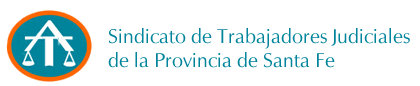 Lugar de Trabajo:						Nº de Afiliado					Firma del Afiliado y/o representante legalDDJJ para la Tramitación de Autorización para el Cobro del beneficio por persona con DiscapacidadCONSTANCIA DE RECEPCIONOBSERVACIONES:                                                                                                                                                                                                                                                          																				Firma del Afiliado TitularFirma y Aclaración del representante Sindical	                               Fecha recepción y sello:	                       Datos del AfiliadoCuil                                                                      Nº de Documento:Apellido/s Nombre/sDomicilioLocalidad                                                      Provincia                                       Código PostalTeléfono de contacto                                 Correo Electrónico                          Estado CivilDatos de la persona discapacitadaCuil                                                                      Nº de Documento:Apellido/s Nombre/sDomicilioLocalidad                                                      Provincia                                       Código PostalTeléfono de contacto                                 Correo Electrónico                          Estado CivilSituación Laboral /Previsional del AfiliadoActivo: Jubilado y/o Pensionado: Datos del RepresentanteCuil                                                                      Nº de Documento:Teléfono de contacto                                 Correo Electrónico                          Lugar de Trabajo                                                                     Nº de Afiliado:Nº Documento Afiliado                                                      Apellido/s  y Nombre/sNº Documento persona  Discapacitada                          Apellido/s  y Nombre/sTRAMITE:        Aceptado :                                                          Rechazado:                                                                  Motivo:          No presenta documentación acreditante del EstadoInstrucciones para el llenado del FormularioDeberán completarse todos los datos del afiliado, persona con discapacidad y representante legal con letra clara y en imprenta, sin tachaduras ni enmiendas. A los fines del otorgamiento del beneficio será necesario presentar: Original y fotocopia del Certificado Único de Discapacidad (CUD), expedido por los organismos habilitados a tal efecto, en el marco de las previsiones de la ley 22.431 o en su reemplazo, el certificado de discapacidad vigente conforme a la Ley Provincial correspondiente, el que se considerará válido hasta la fecha de vencimiento. Para el caso de no contar con certificado de discapacidad, se deberá acompañar certificado médico y copia de historia clínica. En los casos donde no coincidan los domicilios declarados en el Formulario, el titular deberá presentar original y fotocopia de la documentación que acredite que tiene a su cargo a la persona con discapacidad, acompañando al menos una constancia de las que se detallan en el reglamento de servicios sociales y otra documentación que permita comprobar que el titular contribuye a hacer frente a la enfermedad de la persona con discapacidad. EL PAGO DEL SUBSIDIO MENSUAL POR PROTECCIÓN POR DISCAPACIDAD QUEDA CONDICIONADO AL CUMPLIMIENTO DE LOS REQUISITOS REGLAMENTARIOS VIGENTESEL PRESENTE FORMULARIO REVISTE EL CARÁCTER DE DECLARACIÓN JURADA DEBIENDO SER COMPLETADO SIN OMITIR O FALSEAR NINGÚN DATO DE CONFORMIDAD A LOS TÉRMINOS DE LA LEY PENAL VIGENTE.